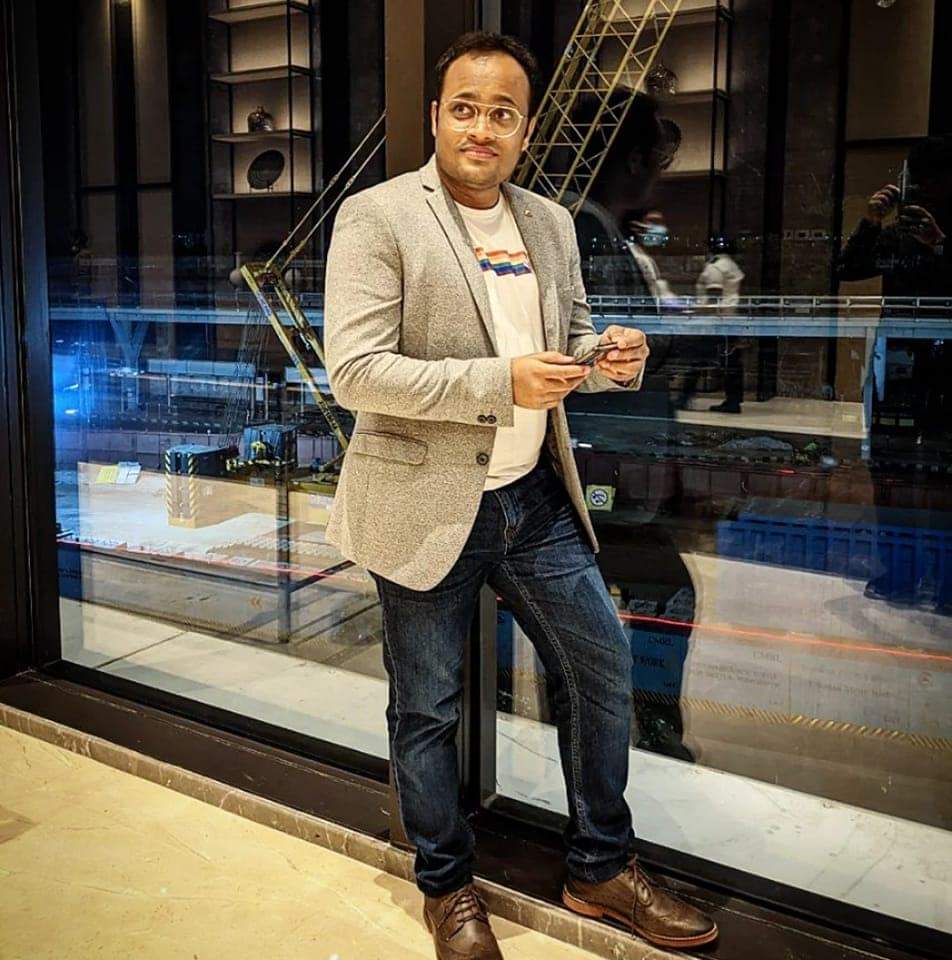 Dr. Mangal RachateMBBSMS (General Surgery)DNB (Neurosurgery)